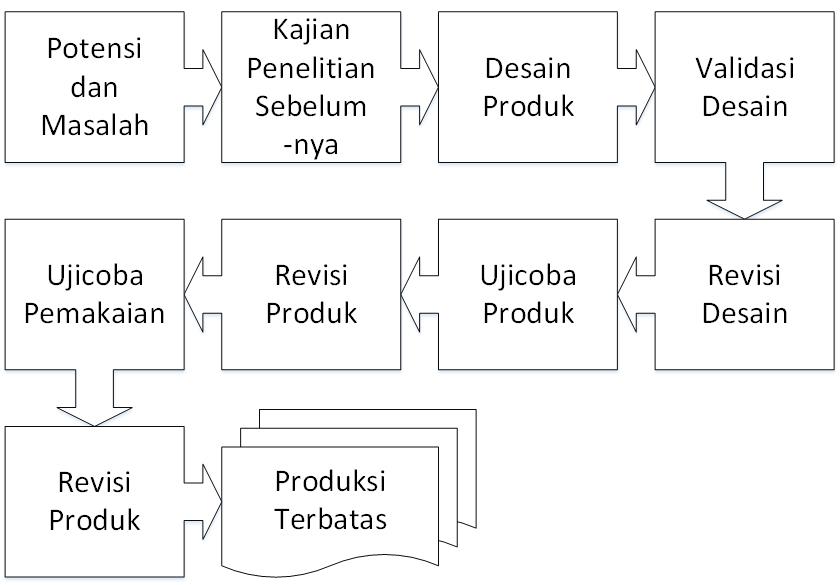 Desain penelitian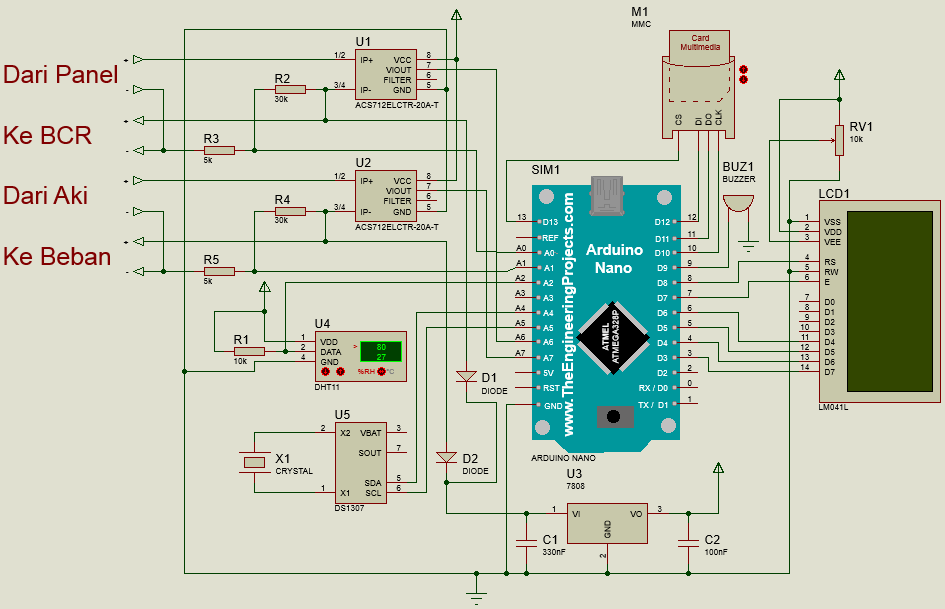 Skema rangkaian data logger panel surya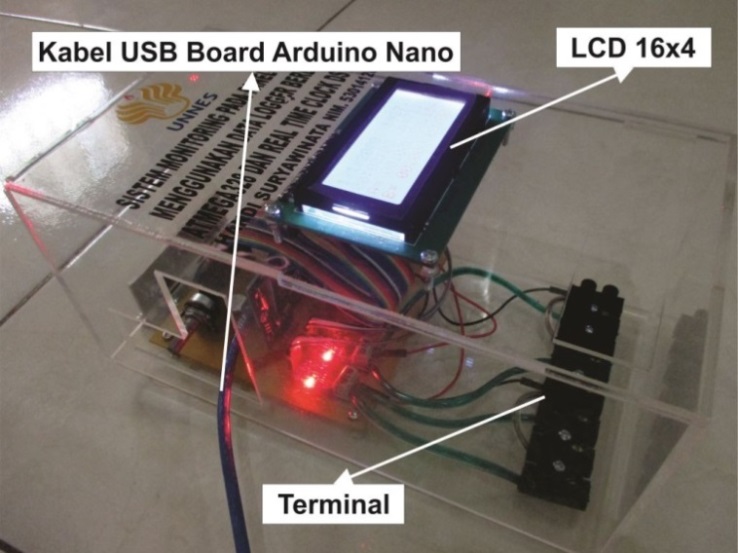 Sistem monitoring panel surya 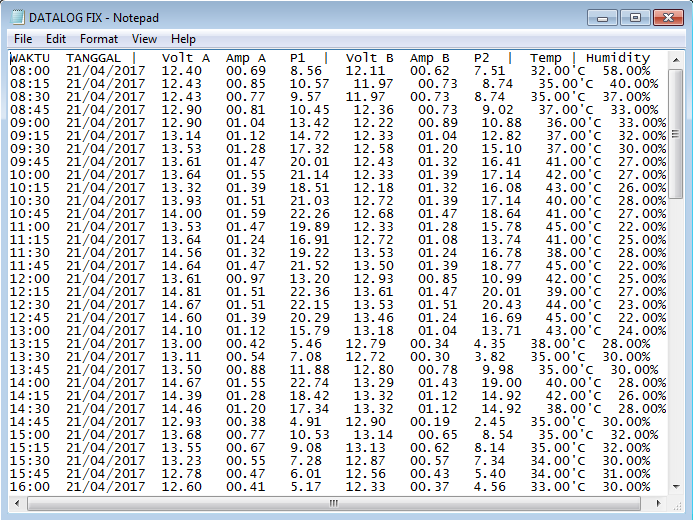 File data yang tersimpan di Micro SD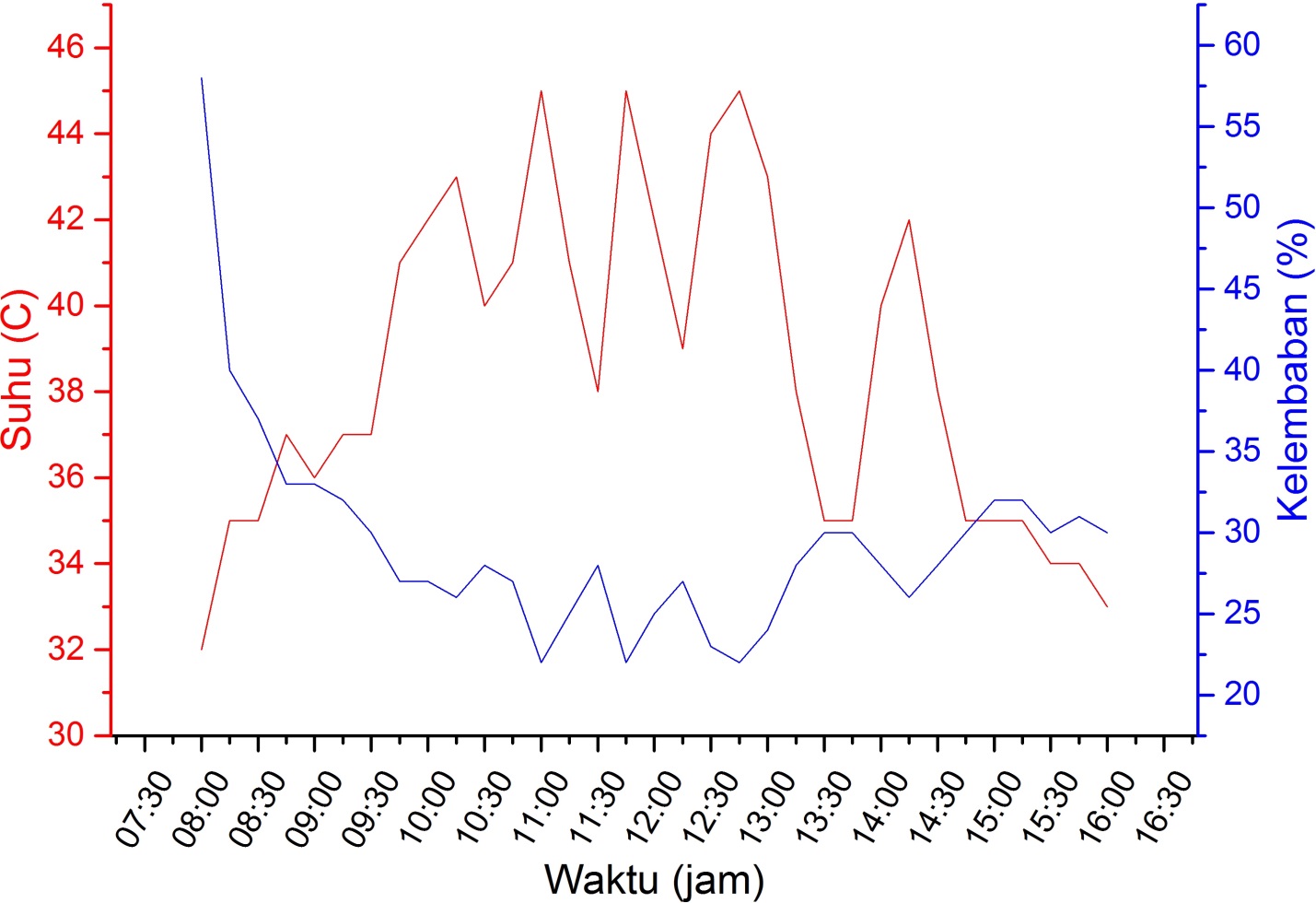 Grafik perbandingan suhu terhadap kelembaban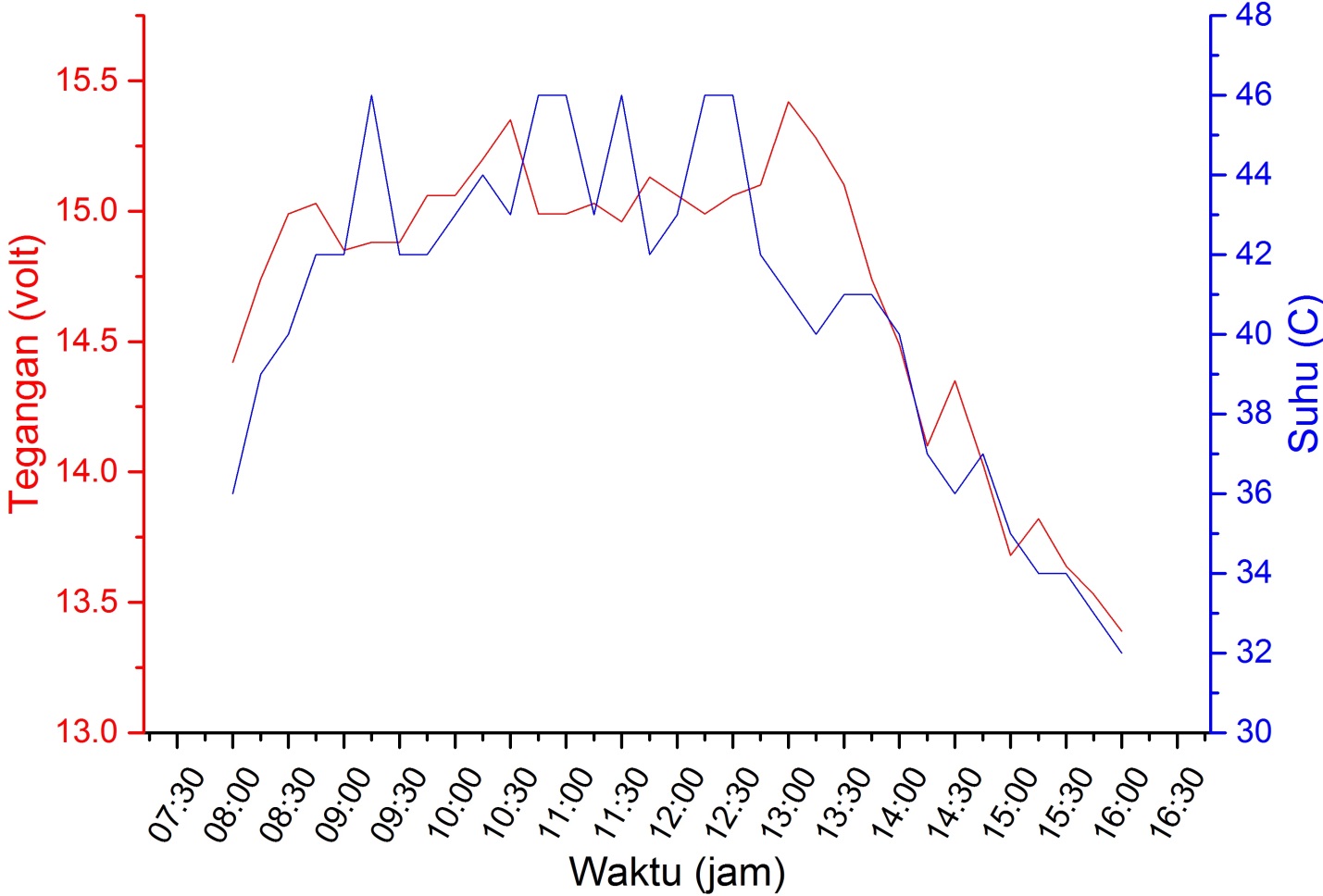 Grafik perbandingan suhu terhadap tegangan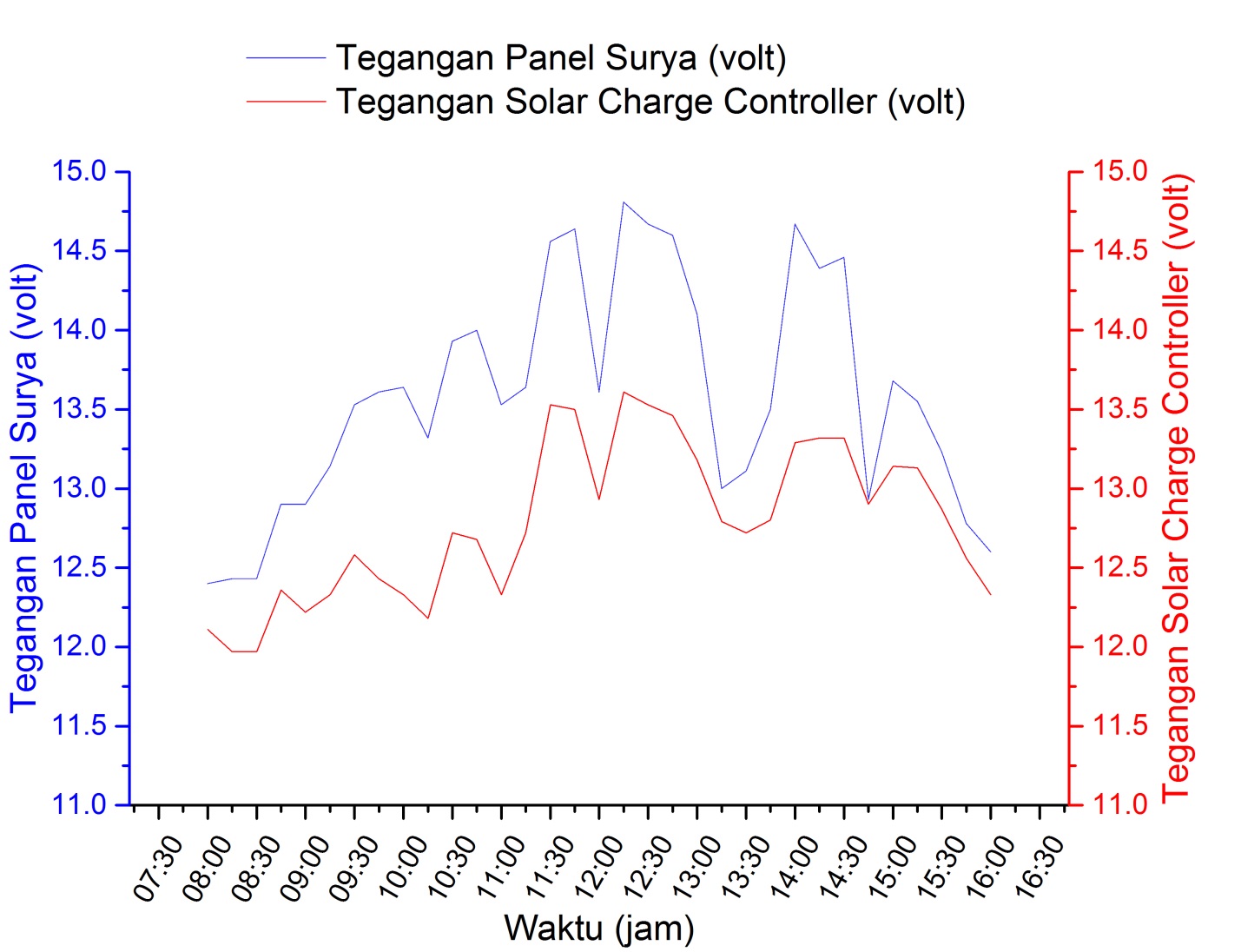 Grafik perbandingan tegangan dari panel surya terhadap output solar charge controller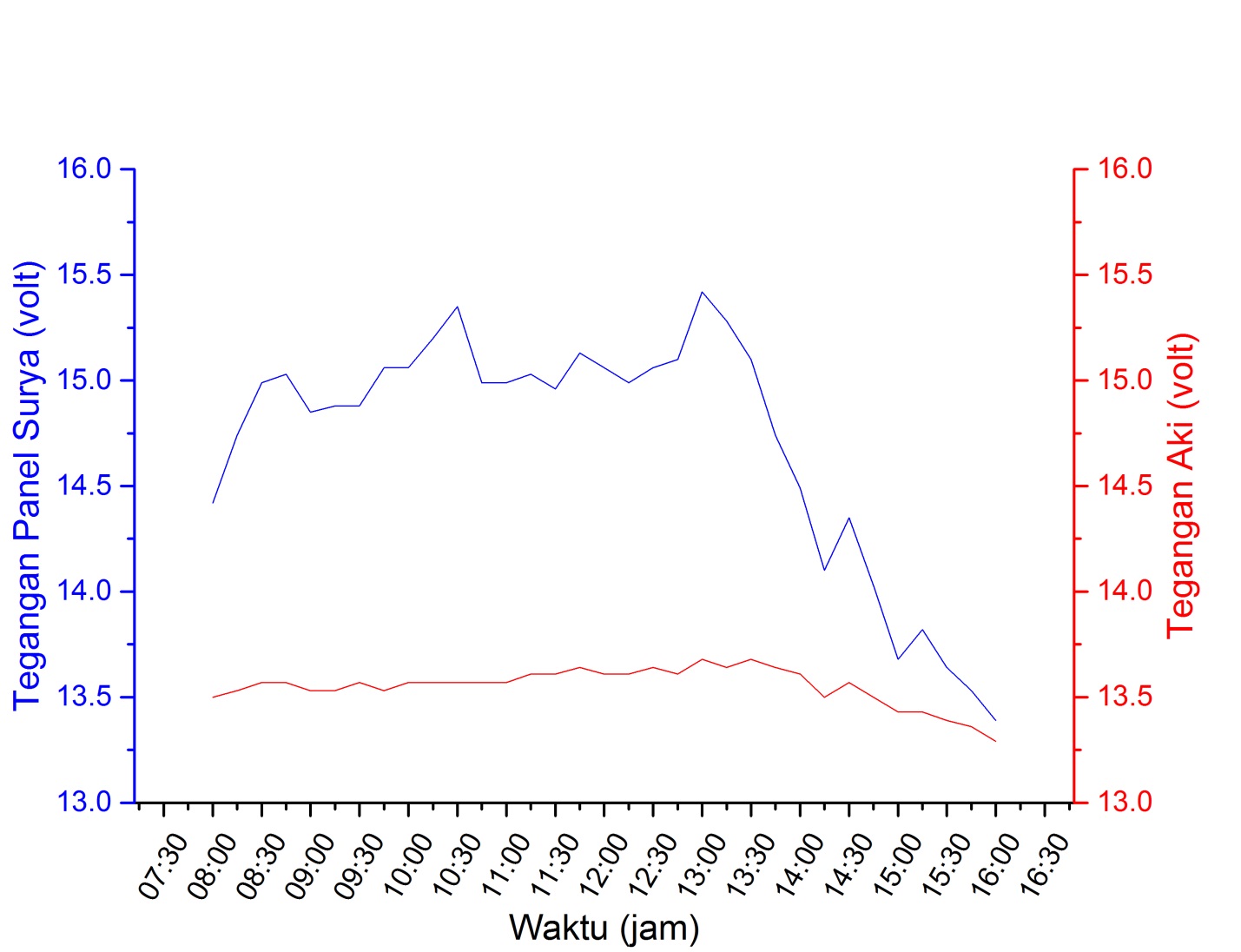 Grafik perbandingan tegangan dari panel surya terhadap output aki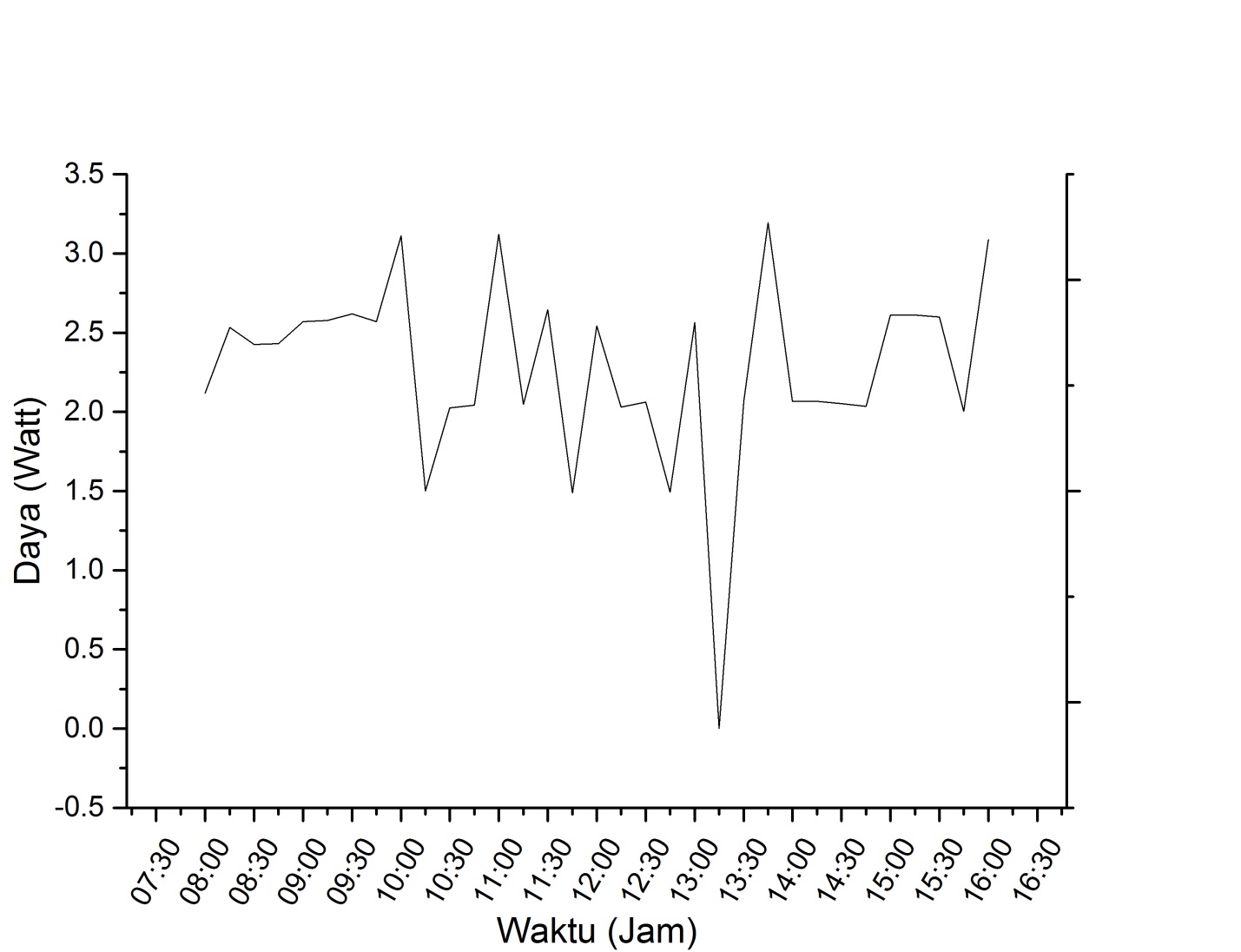 Grafik daya bateraiData penelitian selama 3 hari:Data Hasil Implementasi Sistem Monitoring Panel Surya Hari PertamaData Hasil Implementasi Sistem Monitoring Panel Surya Hari KeduaData Hasil Implementasi Sistem Monitoring Panel Surya Hari KetigaJAMTANGGALOutput Panel SuryaOutput Panel SuryaOutput Panel SuryaOutput Solar Charge ControllerOutput Solar Charge ControllerOutput Solar Charge ControllerSuhu(˚C)Kelembaban(%)JAMTANGGALVolt AAmp AWatt AVolt BAmp BWatt BSuhu(˚C)Kelembaban(%)8:0021/04/201712.400.698.5612.110.627.5132.0058.008:1521/04/201712.430.8510.5711.970.738.7435.0040.008:3021/04/201712.430.779.5711.970.738.7435.0037.008:4521/04/201712.900.8110.4512.360.739.0237.0033.009:0021/04/201712.901.0413.4212.220.8910.8836.0033.009:1521/04/201713.141.1214.7212.331.0412.8237.0032.009:3021/04/201713.531.2817.3212.581.2015.1037.0030.009:4521/04/201713.611.4720.0112.431.3216.4141.0027.0010:0021/04/201713.641.5521.1412.331.3917.1442.0027.0010:1521/04/201713.321.3918.5112.181.3216.0843.0026.0010:3021/04/201713.931.5121.0312.721.3917.6840.0028.0010:4521/04/201714.001.5922.2612.681.4718.6441.0027.0011:0021/04/201713.531.4719.8912.331.2815.7845.0022.0011:1521/04/201713.641.2416.9112.721.0813.7441.0025.0011:3021/04/201714.561.3219.2213.531.2416.7838.0028.0011:4521/04/201714.641.4721.5213.501.3918.7745.0022.0012:0021/04/201713.610.9713.2012.930.8510.9942.0025.0012:1521/04/201714.811.5122.3613.611.4720.0139.0027.0012:3021/04/201714.671.5122.1513.531.5120.4344.0023.0012:4521/04/201714.601.3920.2913.461.2416.6945.0022.0013:0021/04/201714.101.1215.7913.181.0413.7143.0024.0013:1521/04/201713.000.425.4612.790.344.3538.0028.0013:3021/04/201713.110.547.0812.720.303.8235.0030.0013:4521/04/201713.500.8811.8812.800.789.9835.0030.0014:0021/04/201714.671.5522.7413.291.4319.0040.0028.0014:1521/04/201714.391.2818.4213.321.1214.9242.0026.0014:3021/04/201714.461.2017.3513.321.1214.9238.0028.0014:4521/04/201712.930.384.9112.900.192.4535.0030.0015:0021/04/201713.680.7710.5313.140.658.5435.0032.0015:1521/04/201713.550.679.0813.130.628.1435.0032.0015:3021/04/201713.230.557.2812.870.577.3434.0030.0015:4521/04/201712.780.476.0112.560.435.4034.0031.0016:0021/04/201712.600.415.1712.330.374.5633.0030.00RATA-RATARATA-RATA13.581.0714.6912.780.9712.4038.5529.42JAMTANGGALOutput Panel SuryaOutput Panel SuryaOutput Panel SuryaOutput AkiOutput AkiOutput AkiSuhu(˚C)Kelembaban(%)JAMTANGGALVolt AAmp AWatt AVolt BAmp BWatt BSuhu(˚C)Kelembaban(%)8:002/05/201714.421.0815.5713.500.111.4936.0029.008:152/05/201714.741.2818.8713.530.192.5739.0026.008:302/05/201714.991.5122.6313.570.000.0040.0024.008:452/05/201715.031.5122.7013.570.111.4942.0022.009:002/05/201714.851.4321.2413.530.152.0342.0022.009:152/05/201714.881.4321.2813.530.152.0346.0020.009:302/05/201714.881.5122.4713.570.000.0042.0021.009:452/05/201715.061.4722.1413.530.152.0342.0022.0010:002/05/201715.061.4722.1413.570.152.0443.0020.0010:152/05/201715.201.5122.9513.570.000.0044.0020.0010:302/05/201715.351.3921.3413.570.233.1243.0020.0010:452/05/201714.991.5122.6313.570.152.0446.0019.0011:002/05/201714.991.4722.0413.570.152.0446.0019.0011:152/05/201715.031.4722.0913.610.111.5043.0020.0011:302/05/201714.961.3920.7913.610.152.0446.0019.0011:452/05/201715.131.5924.0613.640.192.5942.0021.0012:002/05/201715.061.5122.7413.610.000.0043.0020.0012:152/05/201714.991.4722.0413.610.192.5946.0019.0012:302/05/201715.061.5122.7413.640.111.5046.0019.0012:452/05/201715.101.3920.9913.610.192.5942.0021.0013:002/05/201715.421.5523.9013.680.233.1541.0022.0013:152/05/201715.281.4722.4613.640.152.0540.0023.0013:302/05/201715.101.5924.0113.680.192.6041.0022.0013:452/05/201714.741.3920.4913.640.152.0541.0022.0014:002/05/201714.491.2818.5513.610.192.5940.0023.0014:152/05/201714.100.8111.4213.500.192.5737.0025.0014:302/05/201714.351.0414.9213.570.111.4936.0027.0014:452/05/201714.030.7710.8013.500.111.4937.0026.0015:002/05/201713.680.547.3913.430.111.4835.0027.0015:152/05/201713.820.7310.0913.430.152.0134.0030.0015:302/05/201713.640.547.3713.390.152.0134.0030.0015:452/05/201713.530.466.2213.360.152.0033.0030.0016:002/05/201713.390.385.0913.290.151.9932.0032.00RATA-RATARATA-RATA14.711.2618.6713.550.141.8540.6123.09JAMTANGGALOutput Solar Charge ControllerOutput Solar Charge ControllerOutput Solar Charge ControllerOutput AkiOutput AkiOutput AkiSuhu(˚C)Kelembaban (%)JAMTANGGALVolt AAmp AWatt AVolt BAmp BWatt BSuhu(˚C)Kelembaban (%)8:003/05/201713.110.000.0013.230.162.1236.0032.008:153/05/201713.230.000.0013.330.192.5338.0030.008:303/05/201713.230.000.0013.470.182.4238.0030.008:453/05/201713.400.152.0113.500.182.4341.0028.009:003/05/201713.550.152.0313.530.192.5741.0028.009:153/05/201713.610.233.1313.570.192.5842.0027.009:303/05/201713.530.152.0313.780.192.6242.0027.009:453/05/201713.460.000.0013.530.192.5739.0028.0010:003/05/201713.500.000.0013.530.233.1142.0027.0010:153/05/201713.500.000.0013.640.111.5045.0025.0010:303/05/201713.500.000.0013.500.152.0345.0025.0010:453/05/201713.430.000.0013.610.152.0446.0025.0011:003/05/201713.570.000.0013.570.233.1245.0024.0011:153/05/201713.500.000.0013.640.152.0545.0025.0011:303/05/201714.561.4320.8213.930.192.6546.0025.0011:453/05/201713.500.699.3213.530.111.4947.0023.0012:003/05/201713.460.699.2913.390.192.5446.0024.0012:153/05/201713.500.699.3213.530.152.0345.0024.0012:303/05/201714.280.699.8513.750.152.0649.0022.0012:453/05/201713.530.699.3413.570.111.4946.0025.0013:003/05/201713.500.699.3213.500.192.5746.0024.0013:153/05/201713.710.699.4613.430.000.0041.0027.0013:303/05/201714.170.699.7813.780.152.0739.0029.0013:453/05/201714.350.699.9013.890.233.1942.0028.0014:003/05/201714.070.699.7113.780.152.0742.0027.0014:153/05/201714.030.699.6813.780.152.0742.0027.0014:303/05/201714.030.699.6813.680.152.0542.0027.0014:453/05/201713.850.699.5613.570.152.0439.0029.0015:003/05/201713.890.699.5813.750.192.6138.0030.0015:153/05/201713.820.699.5413.750.192.6138.0031.0015:303/05/201713.710.699.4613.680.192.6036.0032.0015:453/05/201713.390.699.2413.360.152.0033.0033.0016:003/05/201713.290.699.1713.430.233.0934.0034.00RATA-RATARATA-RATA13.660.446.1013.590.172.2741.7027.33